VII МЕЖРЕГИОНАЛЬНАЯ НАУЧНО-ПРАКТИЧЕСКАЯ КОНФЕРЕНЦИЯ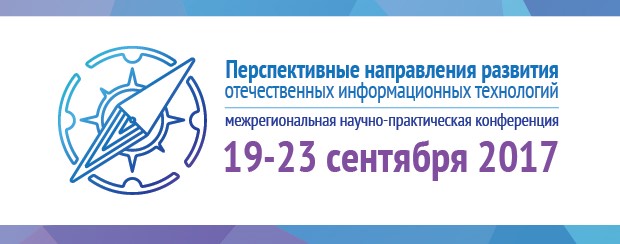 «ПЕРСПЕКТИВНЫЕ НАПРАВЛЕНИЯ РАЗВИТИЯ ОТЕЧЕСТВЕННЫХ ИНФОРМАЦИОННЫХ ТЕХНОЛОГИЙ
(ПНРОИТ-2021)»Севастополь, 21-25 сентября 2021 г.УЧРЕДИТЕЛИ КОНФЕРЕНЦИИМинистерство науки и высшего образования Российской ФедерацииПравительство СевастополяЗаконодательное Собрание СевастополяПравительство Санкт-ПетербургаСевастопольский государственный университетСанкт-Петербургский институт информатики и автоматизации Российской академии наукСОУСТРОИТЕЛИ КОНФЕРЕНЦИИФедеральное Учебно-методическое объединение по укрупненной группе специальностей и направлений высшего образования 09.00.00 «Информатика 
и вычислительная техника»Санкт-Петербургский национальный исследовательский университет информационных технологий, механики и оптикиСанкт-Петербургский государственный электротехнический университет «ЛЭТИ» им. В.И. Ульянова (Ленина)Морской гидрофизический институт Российской академии наукСанкт-Петербургское отделение Академии информатизации образованияНекоммерческое Партнерство РУССОФТООО «Алвион Европа»ООО «СоларЛаб»ООО «Центр разработки программного обеспечения»Технопарк ИТ-КрымПРОГРАММА КОНФЕРЕНЦИИ КЛЮЧАЕТ СЛЕДУЮЩИЕ ТЕМАТИЧЕСКИЕ НАПРАВЛЕНИЯПроблемы развития информационного общества. Цифровая экономикаФундаментальные проблемы развития информационных технологийИскусственный интеллект и технологии «Умного города»Информационная среда и телекоммуникационная инфраструктураИнформационные технологии в критических инфраструктурах. Информационная безопасностьИнформационные технологии в машиностроенииИнформационные технологии в морехозяйственной деятельностиИТ-продукты и услуги. Импортозамещение и технологическая безопасность 
ИТ-сферыПодготовка и переподготовка ИТ-специалистовИТ в образованииОРГАНИЗАЦИОННЫЙ КОМИТЕТ КОНФЕРЕНЦИИСопредседателиЮсупов Рафаэль Мидхатович		Научный руководитель СПИИРАН Санкт-Петербургского Федерального исследовательского центра Российской академии наук, заслуженный деятель науки и техники РФ, член-корреспондент РАН Нечаев Владимир Дмитриевич	Ректор Севастопольского государственногоуниверситетаЗаместитель председателяБондарев Владимир Николаевич	Директор института информационных технологий 
и управления в технических системах Севастопольского государственного университетаЧлены Организационного комитетаБрюховецкий Алексей Алексеевич	Заведующий кафедрой «Информационные технологии 
и компьютерные системы» Севастопольского государственного университетаВладимирова Елена Сергеевна	Старший преподаватель кафедры «Информационные технологии и компьютерные системы» Севастопольского государственного университетаЗахаров Юрий Никитич	Первый заместитель директора Санкт-Петербургского информационно-аналитического центраЗеленский Дмитрий Гаднанович 	Генеральный директор ООО «ИТ-Крым»Касаткин Виктор Викторович	Ученый секретарь Научного совета по информатизации Санкт-Петербурга, заместитель председателя Учебно-методического совета по направлению 09.00.02 «Информационные системы 
и технологии»Коршунов Игорь Львович	Заведующий кафедрой Санкт-Петербургского государственного экономического университетаНикифоров Павел Сергеевич 	Генеральный директор ООО «ЛАНКОМ»Паращук Игорь Борисович		Профессор Военной академии связи им. имени Маршала Советского Союза С.М. Буденного Пролетарский Андрей Викторович	Председатель Федерального УМО по укрупненной группе специальностей и направлений высшего образования 09.00.00 «Информатика и вычислительная техника», декан Московского государственного технического университета им. Н.Э. БауманаСавин Александр Юрьевич		Директор компании ООО «Центр разработки программного обеспечения»Пелипас Всеволод Олегович	Генеральный директор ООО «СоларЛаб»Строганов Дмитрий Викторович	Председатель Учебно-методического совета по направлению 09.00.02 «Информационные системы и технологии», проректор Пущинского государственного естественно-научного институтаТимофеева Ольга Леонидовна	Советник по внешним связям Федерального исследовательского центра «Морской гидрофизический институт РАН»Цимбал Игорь Валерьевич	Генеральный директор ООО «Алвион Европа»Шевченко Виктория Игоревна	Заведующий базовой кафедрой «Корпоративные информационные системы» Севастопольского государственного университета Шумейко Ирина Петровна	Заведующий кафедрой «Информационные системы» Севастопольского государственного университетаПРОГРАММНЫЙ КОМИТЕТ КОНФЕРЕНЦИИПредседательСоветов Борис Яковлевич	Сопредседатель Научного совета по информатизации Санкт-Петербурга, заслуженный деятель науки и техники РФ, академик Российской академии образованияЗаместитель председателяМоисеев Дмитрий Владимирович	Профессор кафедры «Информационные технологии 
и компьютерные системы» Севастопольского государственного университетаЧлены Программного комитетаВасильев Владимир Николаевич	Ректор Санкт-Петербургского национальногоисследовательского университета информационных технологий, механики и оптики, член-корреспондент Российской академии наук, член-корреспондент Российской академии образованияЖигадло Валентин Эдуардович	Заместитель генерального директора ЗАО «Институттелекоммуникаций», председатель 
Санкт-Петербургского отделения Академии информатизации образованияЗаморёнов Михаил Вадимович		Доцент кафедры «Информационные технологии и компьютерные системы» Севастопольского государственного университетаИпатов Олег Сергеевич	Заместитель проректора по научной работе 
	Санкт-Петербургского политехнического университета Петра ВеликогоКоршунов Сергей Валерьевич		Проректор Московского государственного технического университета им. Н.Э БауманаМакаров Валентин Леонидович	Президент Некоммерческого партнерства РУССОФТМащенко Елена Николаевна		Доцент кафедры «Информационные технологии и компьютерные системы» Севастопольского государственного университетаМошак Николай Николаевич	Профессор Санкт-Петербургского государственного университета телекоммуникаций им. проф. 
М.А. Бонч-БруевичаОсипов Леонид Андроникович	Профессор Санкт-Петербургского государственного
университета аэрокосмического приборостроенияПавловский Владимир Евгеньевич	Главный научный сотрудник Института прикладной математики им. М.В. Келдыша Российской академии наук, профессор Московского государственного университета, представитель от России в Техническом комитете ИФАК по робототехникеОстрейковский Владислав	Профессор Сургутского государственного 
Алексеевич	университета, заслуженный деятель науки итехники РФПухов Геннадий Георгиевич	Директор ООО «Геонавигатор»Ремонтов Андрей Петрович	Декан, заведующий кафедрой Пензенского	государственного технологического университетаСоколов Борис Владимирович	Главный научный сотрудник Санкт-Петербургского Федерального исследовательского центра Российской академии наук, заслуженный деятель науки РоссииТерехов Андрей Николаевич	Заведующий кафедрой системного программирования Санкт-Петербургского государственного университетаДоронина Юлия Валентиновна	Профессор Севастопольского государственного университетаЧенгарь Ольга Васильевна		Доцент базовой кафедры «Корпоративные информационные системы» Севастопольского государственного университетаСекретари конференцииВладимирова Елена Сергеевна	Старший преподаватель кафедры «Информационные технологии и компьютерные системы» Севастопольского государственного университетаМихайлова Ольга Сергеевна	Старший преподаватель кафедры «Информационные технологии и компьютерные системы» Севастопольского государственного университетаЦЕЛИ И ЗАДАЧИ КОНФЕРЕНЦИИ «ПНРОИТ-2021»Содействие обеспечению национальных интересов России на основе развития информационной и коммуникационной инфраструктуры Крыма и Севастополя, формирования технологической основы для развития цифровой экономики и социальной сферы стратегически важного региона страны, цифровизации машиностроения, приборостроения, морехозяйственной деятельности, оборонной сферы и высокотехнологичных производств, реализации приоритетных национальных и региональных проектов (умный, безопасный город и др.).Указ Президента РФ от 09.05.2017 № 203 «О Стратегии развития информационного общества в Российской Федерации на 2017 - 2030 годы»Обсуждение проектов создания и внедрения отечественных информационных 
и коммуникационных систем и технологий, базирующихся на достижениях в сфере искусственного интеллекта, робототехники, обработки больших объемов данных, машинного обучения, облачных вычислений, сетей связи нового поколения, интернета вещей 
и индустриального интернета, информационной безопасности.Указ Президента РФ от 01.12.2016 № 642 «О Стратегии научно-технологического развития Российской Федерации»Выработка научно-обоснованных рекомендаций по реализации региональной политики в сфере информатизации, обмен опытом по формированию современной информационной и телекоммуникационной инфраструктуры, формирование нового технологического уклада Крыма и Севастополя на основе интеграции науки, образования, бизнеса и органов государственного управления регионами, расширение сферы применения информационных технологий при взаимодействии государства и бизнеса, развитие инфраструктуры электронного правительства, электронного взаимодействия участников экономической деятельности, электронного документооборота.Указ Президента РФ от 09.05.2017 № 203 «О Стратегии развития информационного общества в Российской Федерации на 2017 - 2030 годы»Поддержка молодых ученых и специалистов в области научной и инновационной деятельности, направленной на ускорение научно-технологического и социально-экономического развития Крыма и Севастополя, создания конкурентной среды, открытой для привлечения к работе в регионе молодых ученых и исследователей, имеющих научные результаты высокого уровня, создания новых исследовательских групп, развития сетевых форм организации научной, научно-технической и инновационной деятельности, в том числе исследовательских, инженерно-производственных консорциумов, кластерных форм развития высокотехнологичного бизнеса.Указ Президента РФ от 01.12.2016 № 642 «О Стратегии научно-технологического развития Российской Федерации», раздел «Основные направления и меры реализации государственной политики в области научно-технологического развития Российской Федерации»Развитие и поддержка научных исследований, направленных на опережающее развитие искусственного интеллекта, разработку отечественного программного обеспечения для роботизированных и интеллектуальных производственных систем, обеспечение рынка технологий искусственного интеллекта квалифицированными кадрами.Распоряжение Правительства Российской Федерации от 28 июля 2017 г. 
№ 1632-р об утверждении Программы «Цифровая экономика Российской Федерации»Указ Президента РФ от 10.10.2019 № 490 «О развитии искусственного интеллекта 
в Российской Федерации» (вместе с «Национальной стратегией развития искусственного интеллекта на период до 2030 года»)Содействие реализации стратегии импортозамещения в ИТ-сфере, обеспечению конкурентоспособности отечественных информационных и коммуникационных систем 
и технологий, повышению качества подготовки и переподготовки кадров для цифровой экономики, устранению цифрового неравенства, развитию экосистемы цифровой экономики, формированию представления о внедрении инноваций в ИТ-сфере как о приоритетном пути технологического развития Крыма и Севастополя.Указ Президента РФ от 01.12.2016 № 642 «О Стратегии научно-технологического развития Российской Федерации»Распоряжение Правительства Российской Федерации от 28 июля 2017 г. № 1632-р 
об утверждении Программы «Цифровая экономика Российской Федерации»ИНФОРМАЦИОННОЕ ОБЕСПЕЧЕНИЕ КОНФЕРЕНЦИИОтдел Маркетинга и PR Севастопольского государственного университетаЖурнал «Труды СПИИРАН»Журнал «Информационно-управляющие системы»Журнал «Региональная информатика и информационная безопасность»Севастопольское телевидениеВ программе конференции предусмотрено проведение заседания Федерального УМО 
по укрупненной группе специальностей и направлений  высшего 09.00.00 «Информатика 
и вычислительная техника», презентаций, учебных семинаров, организация выставочных площадок.Подробная информация о Конференции и ее мероприятиях представлена на сайте: http://pnroit.code-bit.com/